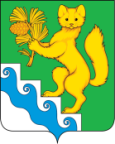     АДМИНИСТРАЦИЯ БОГУЧАНСКОГО  РАЙОНАПОСТАНОВЛЕНИЕ07. 06. 2021                            с. Богучаны                                 № 432-пО создании межведомственной рабочей группы по вопросу предоставления государственной социальной помощи на основании социального контракта.В целях гарантированной социальной помощи малоимущим, одиноко проживающим гражданам, малоимущим семьям и иным категориям граждан, на осоновании части 1 статьи 8.1 Федерального закона от 17.07.1999 № 178-ФЗ «О государственной социальной помощи», закона Красноярского края от 19.11.2020 № 10-4371 «О порядке определения величины прожиточного минимуму малоимущей семье или малоимущего одиноко проживающего гражданина в Красноярском крае»,  в соответствии со статьями 7, 43, 47 Устава Богучанского района Красноярского края ПОСТАНОВЛЯЮ:1. Создать межведомственную рабочую группу по вопросу предоставления государственной социальной помощи на основании социального контракта. 2. Утвердить Положение о межведомственной рабочей группе по вопросу предоставления государственной социальной помощи на основании социального контракта (приложение №1).3. Утвердить состав межведомственной рабочей группы по вопросу предоставления государственной социальной помощи на основании социального (приложение № 2).4.  Контроль за выполнением настоящего постановления возложить на заместителя   Главы   Богучанского     района    по     социальным    вопросам И.М. Брюханова. 5. Постановление вступает в силу со дня, следующего за днём его опубликования в Официальном вестнике Богучанского района. Глава Богучанского района                                  		             В.Р. Саар  Приложение № 1к Постановлению администрацииБогучанского районаот «07»_июня 2021г. № 432-пПОЛОЖЕНИЕО  межведомственной рабочей группе по  вопросу предоставления государственной социальной помощи на основании социального контракта. ОБЩИЕ ПОЛОЖЕНИЯ1.1.Межведомственная рабочая группа по вопросу предоставления государственной социальной помощи на основании социального контракта.  (далее рабочая группа), создана в целях оказания помощи лицам проживающим на территории Богучанского района Красноярского края малоимущим, одиноко проживающим гражданам, малоимущим семьям и иным категориям граждан, предусмотренных частью 1 статьи 8.1 Федерального закона от 17.07.1999 № 178-ФЗ «О государственной социальной помощи», которые по не зависящим от них причинам имеют среднедушевой доход ниже величины прожиточного минимума, установленного в соответствии с Законом Красноярского края от 19.11.2020 № 10-4371 «О порядке определения величины прожиточного минимума малоимущей семьи или малоимущего одиноко проживающего гражданина в Красноярском крае».1.2 Рабочая группа    является   коллегиальным  органом, координирующим работу по выявлению одиноко проживающих граждан, малоимущих семей и иных категорий граждан, нуждающихся в социальной помощи на основании социального контракта.          1.3 В своей деятельности рабочая группа руководствуется Конституцией Российской   Федерации,   Федеральным  законом  от 17.07.1999 № 178-ФЗ «О государственной социальной помощи», постановлением Правительства Красноярского края от 30.09.2013 № 507-п «Об утверждении государственной программы Красноярского края «Развитие системы социальной поддержки граждан».2. ЗАДАЧИ И ФУНКЦИИ РАБОЧЕЙ ГРУППЫ2.1 Задачей рабочей группы является координация взаимодействия органов социальной направленности по вопросам выявления одиноко проживающих граждан, малоимущих семей и иных категорий граждан, нуждающихся в социальной помощи на основании социального контракта.2.2  Рассмотрение заявлений граждан о необходимости получения государственной социальной помощи на основании социального контракта. 2.3	в целях решения возложенных на рабочею группу задач, осуществляет следующие функции:- еженедельно рассматривает поступившие в Комиссию заявления граждан о назначении социальной помощи на основании социального контракта;    -  разрабатывает предложения по совершенствованию работы по выявлению одиноко проживающих граждан, малоимущих семей и иных категорий граждан, нуждающихся в социальной помощи на основании социального контракта.3. СОСТАВ РАБОЧЕЙ ГРУППЫРабочая группа состоит из председателя, заместителя председателя, секретаря  и членов рабочей группы.Председатель рабочей группы руководит работой рабочей группы;организует и планирует деятельность рабочей группы; ведет заседания рабочей группы.Заместитель председателя рабочей группы осуществляет руководство деятельностью рабочей группы в период отсутствия председателя комиссии (далее - председательствующий).Секретарь рабочей группы:осуществляет организационное обеспечение деятельности рабочей группы;оформляет протоколы заседания рабочей группы.3.5.Члены рабочей группы:организуют подготовку вопросов, выносимых на рассмотрение рабочей группы; организуют выполнение решений рабочей группы.Члены рабочей группы имеют право:выступать на заседаниях рабочей группы, вносить предложения по вопросам,относящимся к компетенции рабочей группы; голосовать на заседаниях;знакомиться с материалами, рассматриваемыми на заседаниях рабочей группы; излагать в письменном виде особое мнение, которое подлежит обязательному приобщению к протоколу заседания рабочей группы, в случае несогласия с решением рабочей группы.3.7.Персональный и численный состав рабочей группы утверждается Постановлением администрации Богучанского района.3.8.	Изменение состава рабочей группы производится путем внесения изменений в  Постановление администрации Богучанского района.3.9.	Рабочая группа прекращает свою деятельность на основании Постановления администрации Богучанского района.4. ОРГАНИЗАЦИЯ РАБОТЫ РАБОЧЕЙ ГРУППЫ4.1. 	Формой работы рабочей группы является заседание. Заседания рабочей группы проводятся по мере необходимости, но не реже одного раза в неделю.Заседание рабочей группы считается правомочным, если на нем присутствует более половины членов рабочей группы.Решения рабочей группы принимаются путем открытого голосования простым большинством голосов от числа присутствующих на заседании членов рабочей группы. При равенстве голосов решающим является голос председательствующего на заседании рабочей группы.Решения рабочей группы оформляются протоколом заседания рабочей группы, который подписывается председательствующим на заседании рабочей группы и секретарем рабочей группы.          4.5.	Рабочая группа рассматривает заявления граждан с приложением полного комплекта документов в течение 5 рабочих дней со дня регистрации заявления на назначение государственной социальной помощи на основании социального контракта отдельным категориям граждан.4.6.	Рабочая группа формирует рекомендации по принятию решений о необходимости государственной социальной помощи на основании социального контракта отдельным категориям граждан, либо об отказе в приятии такого решения. Приложение № 2к Постановлению администрацииБогучанского районаот «07»_июня 2021г. №_432-пСостав межведомственной рабочей группыБрюханов Иван Маркович – заместитель Главы Богучанского района по социальным вопросам – председатель рабочей группы;Фоменко Юлия Сергеевна – начальник управления экономики и планирования администрации Богучанского района – заместитель председателя рабочей группы;Грачёва Юлия Ивановна – главный специалист–эксперт отдела реализации     социальных     гарантий      территориального    отделакраевого      государственного     казённого    учреждения    управления социальной защиты  населения   по Богучанскому району - секретарь рабочей группы (по согласованию);Члены рабочей группы:Войнова Марина Васильевна – начальник территориального отдела краевого государственного казённого учреждения управления социальной          защиты      населения  по       Богучанскому    району (по согласованию);Басловяк Светлана Васильевна – директор краевого государственного казённого учреждения «Центр занятости населения Богучанского района» (по согласованию).Колесова Марина Михайловна  -  директор краевого государственного бюджетного учреждения социального обслуживания «Комплексный центр      социального     обслуживания     населения     «Богучанский»   (по согласованию);